Name		Date	Classify the triangle.	1.		2.	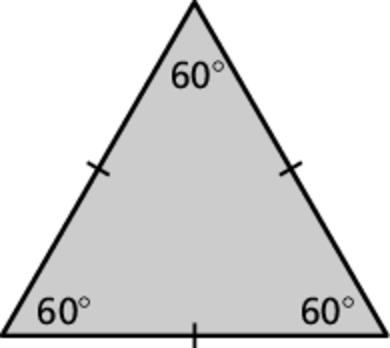 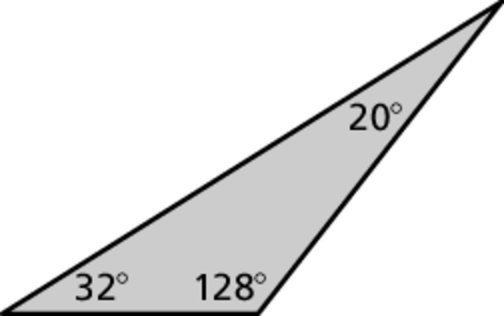 	3.		4.	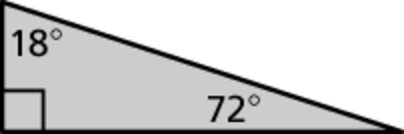 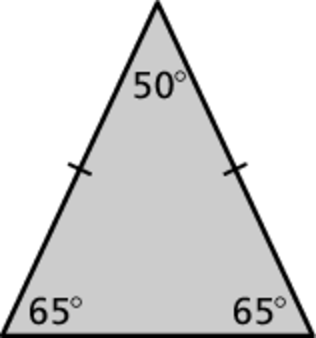 Draw a triangle with the given description.	5.	a right triangle with two congruent sides	6.	a scalene triangle with a 3-inch side and a 4-inch side that meet at 
a angle	7.	Consider the three isosceles right triangles.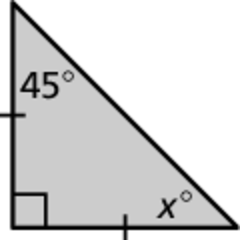 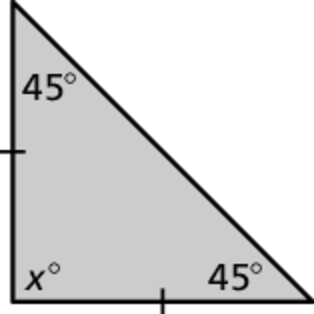 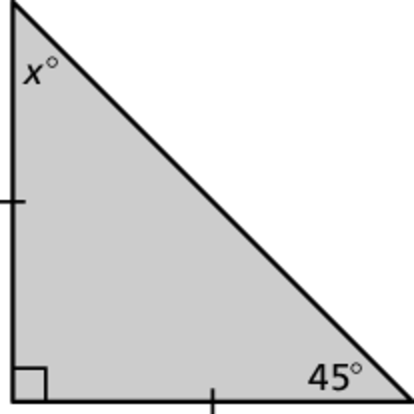 	a.	Find the value of x for each triangle.	b.	What do you notice about the angle measures of each triangle?	c.	Write a rule about the angle measures of an isosceles right triangle.Name		Date	Classify the triangle.	1.			2.	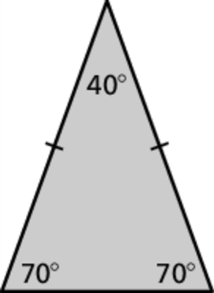 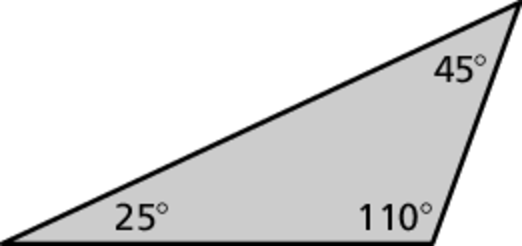 Draw a triangle with the given angle measures. Then classify the triangle.	3.		4.	Draw a triangle with the given description.	5.	an obtuse scalene triangle	6.	a triangle with a angle connected to a angle by a 6-inch sideDetermine whether you can construct many, one, or no triangle(s) with 
the given description. Explain your reasoning.	7.	a triangle with a 2-inch side, a 4-inch side, and a 5-inch side	8.	a scalene triangle with two 7-centimeter sides	9.	a triangle with one angle measure of  and one 6-inch side	10.	Draw a circle. Draw a triangle with the given description such that all 
three vertices of the triangle touch the circle.	a.	Draw an obtuse triangle.	b.	Draw a right triangle.	c.	Draw an acute triangle.